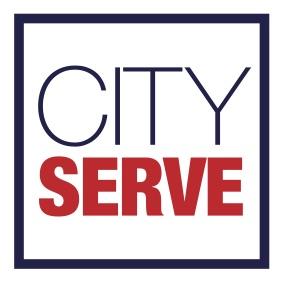 July 2019									                     PN1015CITYSERVE ADDS ANOTHER NATIONAL AWARD TO THE TROPHY CABINETMidlands caterer Cityserve has added some more silverware to its trophy cabinet after scooping a national award in recognition of the transformation of its workforce. Birmingham City Council’s education catering division received the award for Workforce Transformation at the MJ Local Government Achievement Awards.Held each year, the awards are one of the highlights of the public sector calendar and recognise the best local government services and personnel.Cityserve, which provides around 50,000 school meals across the West Midlands every day, beat off competition from organisations across the country to prove that it is the best when it comes to the transformation of its workforce. The entry had to demonstrate that Cityserve has adopted a unique and innovative approach to workforce demonstration, leading the field in terms of workforce transformation and building a productive workplace through employee engagement.As part of the entry, it provided evidence that it has: a flexible, transformed and productive workforce; joined-up ways of working; engagement in behavioural and cultural change and a can-do culture.The Cityserve leadership team were presented with the award by BBC Breakfast News presenter Steph McGovern at a gala night dinner at London's Hilton Hotel, Park Lane on June 26.The award adds to an already-packed trophy cabinet at Cityserve’s headquarters in Birmingham. Previous awards include: Best Service Team in the UK at the MJ Awards and Best Catering Service Team at the APSE (Association for Public Service Excellence) Awards in 2016, 2017 and 2018. Dale Wild, Head of Service at Cityserve, said: “It’s been a year of transformation across Cityserve and certainly hasn’t been easy for anyone, especially our workforce. This award recognises how much work has gone into our most important asset - our people - and proves that even in challenging times, we have a workforce that is positive, flexible and tireless in their efforts to help make our organisation the best it can be. “We’re delighted to have been recognised as the top organisation in the country when it comes to the transformation of our workforce and I want to thank each and every one of our employees for helping make this happen. Their attitude and efforts ensure that we can offer the best possible service for our most important customers - the children - as well as best value for the people of Birmingham.”ENDSNotes to EditorsPlease find attached an image of the Cityserve leadership team with BBC Breakfast presenter Steph McGovern. Cityserve is Birmingham City Council’s multi-award winning food service division, currently providing around 50,000 meals every school day across Birmingham. As a civic service, we don’t have shareholders or owners, just stakeholders. Our menus are inspired by students and delivered by highly skilled professional caterers. All recipes comply with Government Nutritional Standards as well as the revised legislative guidance on allergens.The MJ Local Government Achievement Awards recognise the best local government services and personnel. Held each year since 2004, the MJ Awards ceremony is one of the biggest events in the public sector calendar. This year had a record 18 categories. The winners and highly commended were announced by BBC Breakfast News presenter Steph McGovern at a gala night dinner at London's Hilton Hotel, Park Lane on June 26. For information on the winners, visit https://awards.themj.co.uk/Issued on behalf of Cityserve. For more information or images please contact Sophie Green, Cityserve Client Development Manager, on sophie.j.green@birmingham.gov.uk or 07864 926852.http://www.cityserve.org.uk/